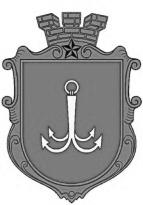 ОДЕСЬКА МІСЬКА РАДАПОСТІЙНА КОМІСІЯЗ ПИТАНЬ ПЛАНУВАННЯ, БЮДЖЕТУ І ФІНАНСІВ ________________№_________________на №______________від______________┌						┐ПОРЯДОК  ДЕННИЙзасідання комісії28.11.2022 р.                   14-00                  каб. 3071. Розгляд поправок до проєкту рішення «Про внесення змін до рішення Одеської міської ради від 08 грудня 2021 року № 797-VІІІ               «Про бюджет Одеської міської територіальної громади на 2022 рік»:1.1. лист Департаменту фінансів Одеської міської ради № 04-14/301/1276 від 28.11.2022 року2. Розгляд поправок до проєкту рішення «Про бюджет Одеської міської територіальної громади на 2023 рік»:2.1. лист Департаменту фінансів Одеської міської ради №04-14/302/1277 від 28.11.2022 року;пл. Думська, 1, м. Одеса, 65026, Україна